Instrucción en Chromebook de UHMS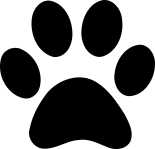 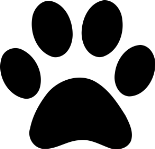 Hoja de Referencia